VSTUPNÍ ČÁSTNázev moduluObilovinyKód modulu29-m-2/AL40Typ vzděláváníOdborné vzděláváníTyp moduluodborný teoretickýVyužitelnost vzdělávacího moduluKategorie dosaženého vzděláníE (dvouleté, EQF úroveň 2)Skupiny oborů29 - Potravinářství a potravinářská chemieKomplexní úlohaObory vzdělání - poznámky29-51-E/01 Potravinářská výroba29-51-E/02 Potravinářské práce29-53-H/01 Pekař29-54-H/01 Cukrář65-51-E/01 Stravovací a ubytovací služby65-51-H/01 Kuchař-číšník66-51-H/01 ProdavačDélka modulu (počet hodin)12Poznámka k délce moduluPlatnost modulu od30. 04. 2020Platnost modulu doVstupní předpokladyZákladní znalosti živin, vlastnosti potravin rostlinného původuJÁDRO MODULUCharakteristika moduluŽáci se seznámí se základními druhy obilovin, výrobou mouky a jejími jakostními znaky a složením. Seznámí se s jednotlivými druhy mouky podle hrubosti a s jejich použitím při přípravě pekařských/cukrářských výrobků a polotovarů.Žáci po ukončení modulu budou schopni vybrat vhodné druhy obilovin pro výrobu konkrétních pekařských/cukrářských výrobků.Očekávané výsledky učeníV RVP pro obory vzdělání 29-51-E/01 Potravinářská výroba a 29-51-E/01 Potravinářské práce jsou uvedeny výsledky vztahující se k modulu:popíše vlastnosti, způsoby skladování, význam a využití surovin rostlinného a živočišného původu;uvede způsoby hodnocení surovin, provede senzorické hodnocení a popíše vady.Žák:Charakterizuje obilovinyUvede základní složení obilovinVyjmenuje a charakterizuje základní druhy obilovinCharakterizuje druhy mlýnských výrobkůVysvětlí použití mouky a mlýnských výrobků ve svém oboruPopíše výrobu moukyUvede základní složení moukyDefinuje druhy mouky podle hrubostiUvede tržní druhy moukyPopíše zásady skladování mouky a krupice a ochranu před škůdciObsah vzdělávání (rozpis učiva)Charakteristika obilovinSložení obilovinDruhy obilovin a jejich charakteristikaDruhy mlýnských výrobkůPoužití jednotlivých obilovin a mlýnských výrobkůVýroba moukySložení moukyDruhy mouky podle hrubostiTržní druhy moukyKrupice Zásady skladování mouky a krupiceUčební činnosti žáků a strategie výukyMetody slovní:Monologické metody – popis, vysvětlování, výkladDialogické metody – rozhovor, diskuseMetody práce s učebnicí, s odbornou literaturou, s internetemMetody názorně-demonstrační:Smyslové rozlišování druhů moukSledování odborných videíPowerPointová prezentaceUkázka obalů mouky – znaky na etiketěUčební činnosti žákůSeznamují se s druhy obilovin a jejich charakteristikou a složenímUčí se rozlišovat druhy mlýnských výrobkůUvádějí příklady použití mouky a mlýnských výrobků ve svém oboruSledují výrobu mouky na videozáznamu a seznamují se s níUčí se jakostní znaky složení moukyUčí se rozlišovat jednotlivé druhy mouk podle hrubosti semletíProhlíží si ukázky obalů moukyUvádějí použití konkrétních druhů mouky při přípravě pekařských/cukrářských výrobků a polotovarůRozšiřují si poznatky o mouky celozrnnéPopisují údaje na etiketě obalového materiáluCharakterizují zásady skladování mouky a krupiceZařazení do učebního plánu, ročníkDoporučuje se zařadit modul do výuky 1. ročníku.VÝSTUPNÍ ČÁSTZpůsob ověřování dosažených výsledkůPísemné ověřování znalostí – testem, písemnou prací, kvízemÚstní ověření znalostíSamostatná práce žáků: referát, seminární práce, projekt – náročnost přizpůsobit potřebám žákůHodnoceno je využívání odborné terminologie, odborná správnost odpovědí a schopnost aplikace poznatků.Kritéria hodnoceníKritéria hodnocení využitelná pro hodnocení v rámci teoretické výuky:Charakterizovat obilovinyUvést složení obilovinPopsat význam obilovin pro lidskou výživuVyjmenovat druhy obilovinUvést druhy mlýnských výrobků a popsat jejich vlastnostiUvést použití mlýnských výrobkůVysvětlit výrobu moukyCharakterizovat složení moukyVyjmenovat druhy mouky podle hrubostiUvést použití mouky ve výrobě pekařských/cukrářských výrobkůVyjmenovat tržní druhy moukyVysvětlit rozdíl mezi moukou a krupicíUvést druhy a použití krupiceCharakterizovat skladovací podmínky mlýnských výrobků a jejich ochranu před škůdciUvést znaky na etiketě obalu moukyPro písemné zvládnutí učiva alespoň 50 % správných odpovědí.Pro ústní hodnocení zvládnutí učiva alespoň 50 % správných odpovědí.U žáků se speciálními vzdělávacími potřebami vycházet z Doporučení Pedagogicko-psychologické poradny nebo Speciálně pedagogického centra.Doporučená literaturaJiří Altera, Libuše Alterová – TECHNOLOGIE POTRAVINÁŘMarie Šebelová – POTRAVINY A VÝŽIVAHana Semrádová, Věra Měsíčková – TECHNOLOGIE CUKRÁŘSKÉ PRÁCEPoznámkyObsahové upřesněníOV RVP - Odborné vzdělávání ve vztahu k RVPMateriál vznikl v rámci projektu Modernizace odborného vzdělávání (MOV), který byl spolufinancován z Evropských strukturálních a investičních fondů a jehož realizaci zajišťoval Národní pedagogický institut České republiky. Autorem materiálu a všech jeho částí, není-li uvedeno jinak, je Eva Štrosnerová. Creative Commons CC BY SA 4.0 – Uveďte původ – Zachovejte licenci 4.0 Mezinárodní.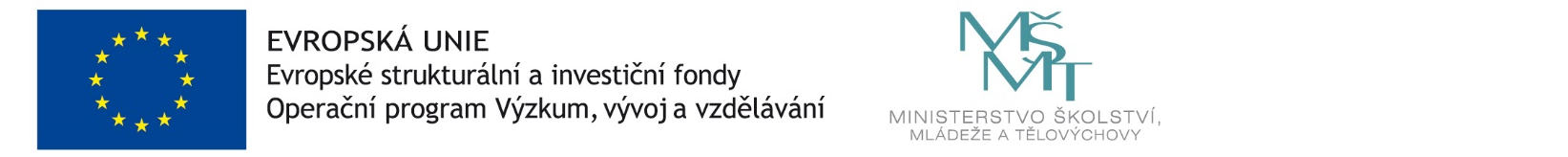 